ప్రొటీనురియా - ప్రొటీన్‌ లీక్‌ , ప్రొటీన్‌ లాస్‌, మూత్రంలొ పొటీన్‌ పొవడం అంటే ఎంటి?సాదారణంగా మన కిడ్నిలు ఒక విశెషవలయంలా( ఫిల్టర్‌ )పనిచేసి వ్యర్ధాలను మాత్రమే వడగట్టి మూత్రం ద్వారా బయటకు పంపిస్తాయి , మిగతా రక్తకణాలు, రక్తంలొని ప్రొటీన్‌ రక్తంలొనే ఉండిపొతాయి.కాని కొన్ని సందర్భాలలొ ఎదైనా అనివార్య కరణాల వలన ఈ వలయం దెబ్బతింటే రక్తకణాలు, ప్రొటీన్‌ లీక్‌ అవ్వవచ్చు,ఇది జబ్బుయొక్క ఆరంభంలొ తెలియవచ్చు లేదా బయటపడినప్పటికే చివరిదశ అయ్యివుండవచ్చు.ఆరంభం లొ ప్రొటీన్‌ లీక్‌ తెలిస్తే, బయాప్సి చేసి, సమస్యను పసిగట్టి ఆదిలొనే, ట్రీట్‌ చెయవచ్చు.అందుకని ప్రొటీన్‌ లీక్‌ ఉన్నవారు బయాప్సి అంటే బయపడకుండ చేయించుకొవాలి అలా జరగనిపక్షంలొ ఈ వలయం దెబ్బతింటూపొయి కిడ్ని పూర్తిగా పాడయ్యి డయాలసిస్‌ కి వెల్లిపొతుంది.బయాప్సి అంటే ఎంటి? ఎలా చేస్తారు?బయాప్సి అనేది ఒక పరీక్షరక్తపరీక్ష లొ కిడ్ని ఫైల్యుర్‌ గాని , మూత్ర పరీక్షలొ కిడ్ని నుంచి ప్రొటీన్‌ లీక్‌ గాని ఉంటే , కిడ్ని లొపలజరుగుతున్న మన కంటికి కనిపించని చెర్యలను ను గుర్తించాల్సి ఉంటుంది. కిడ్ని లొపల జరుగుతున్న ఈ చెర్యలని గమనించటానికి కిడ్ని నుంచి ఒకచిన్న ముక్క లాబ్‌ కి పంపించాల్సి వుంటుంది.అలా ఆ చిన్న ముక్కను తీసే ప్రక్రియనే బయాప్సి అంటారు.ఇదిచాలా సులువైన విధానం, ఎటువంటి శస్త్రచికిత్స లేకుండానే, చర్మం మీదనుండి ఒక సూదిద్వార ముక్క తీయవచ్చు.ఇలా తీసిన ముక్కనే టెస్ట్‌ చేసి కిడ్ని డామెజ్‌ ఎ స్టేజ్‌ లొ వుంది, ట్రీట్‌ చెయ్యలా లేదా అని తెలుస్తుంది.ఇది చాలా సులువైన విధానమే సేఫ్‌ కూడా, అయినా కొంత రిస్క్‌ ఉంటుంది.కొన్నిసార్లు బ్లీడింగ్‌ జరగడం, అరుదుగా ప్రానాపాయం కూడా.క్రియాటినిన్‌ ఎక్కువుగా ఉన్నప్పుడు 3-4mg/dl పైన రిస్క్‌ ఎక్కువ, అందుకే ఒక్కొసారి బయాప్సి కొరకు మాత్రమే డయాలసిస్‌ చేసి క్రియాటినిన్‌ తగ్గించి బయాప్సి చేస్తాము.ఈ క్రింది ఫొటొస్‌ చూడండి.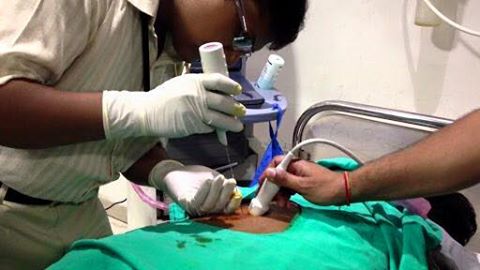 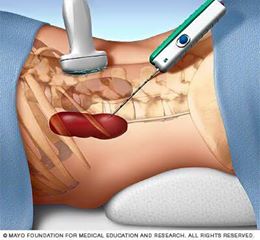 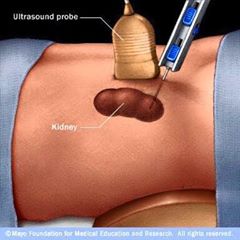 